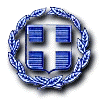 ΠΡΟΣΚΛΗΣΗ ΟΙΚΟΝΟΜΙΚΗΣ ΕΠΙΤΡΟΠΗΣΚαλείστε να προσέλθετε στη δημόσια συνεδρίαση της Οικονομικής Επιτροπής  που θα διεξαχθεί στο Δημοτικό Κατάστημα του Δήμου Ανατολικής Μάνης, την 13η του μηνός Σεπτεμβρίου έτους 2013, ημέρα Παρασκευή και ώρα 13:00 για τη συζήτηση και λήψη αποφάσεων, στα κατωτέρω θέματα της ημερήσιας διάταξης: Διάθεση πίστωσης, έγκριση τεχνικών προδιαγραφών και καθορισμών όρων διαγωνισμού για την προμήθεια ηλεκτρολογικού υλικού.Διάθεση πίστωσης, έγκριση τεχνικών προδιαγραφών και καθορισμών όρων διαγωνισμού για την προμήθεια καυσίμων και λιπαντικών 2013 – 2014. Διάθεση πιστώσεων.Κατάρτιση τεχνικής περιγραφής των εργασιών και ανταλλακτικών που απαιτούνται για την επισκευή του αριθμ. ΜΕ 33807 οχήματος του Δήμου.Κατάρτιση τεχνικής περιγραφής των εργασιών και ανταλλακτικών που απαιτούνται για την επισκευή του αριθμ. ΜΕ 50305 οχήματος του Δήμου. Έγκριση δαπανών που έχουν γίνει από την παγία προκαταβολή των Τοπικών Κοινοτήτων. Έγκριση πρακτικού δημοπρασίας για την εκμίσθωση δημοτικού καταστήματος στην Τ.Κ. Κελεφάς. Ορισμός δικηγόρου για διερεύνηση υπόθεσης στην Τ.Κ. Πετρίνας. Ορισμός δικηγόρου για διερεύνηση υπόθεσης στην Τ.Κ. Προσηλίου. Ο Πρόεδρος της Οικονομικής ΕπιτροπήςΠέτρος Ανδρεάκος                                Δήμαρχος Ανατολικής Μάνης            ΕΛΛΗΝΙΚΗ ΔΗΜΟΚΡΑΤΙΑΝΟΜΟΣ ΛΑΚΩΝΙΑΣΔΗΜΟΣ  ΑΝΑΤΟΛΙΚΗΣ ΜΑΝΗΣΓύθειο,    9  Σεπτεμβρίου  2013Αριθ. Πρωτ.:  17318ΠΡΟΣ: Τα τακτικά μέλη της Οικονομικής Επιτροπής      κ. Χριστοδουλάκο Θεόδωρο      κ. Αγριόδημας Μιχαήλ      κ. Μαυροειδόγγονα Νικόλαο            κ.  Αραπάκο Θεόδωρο            κ. Μιχαλολιάκο Κυριάκο            κ. Τζεφεράκο Ιωάννη Σε περίπτωση απουσίας ή κωλύματος τακτικού μέλους, οφείλετε να ενημερώσετε το αναπληρωματικό μέλος  της κατηγορίας σας με τη σειρά της εκλογής τους για τα θέματα, την ημερομηνία και την ώρα της συνεδρίασης 